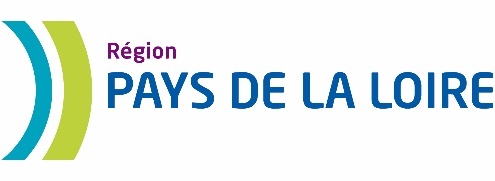 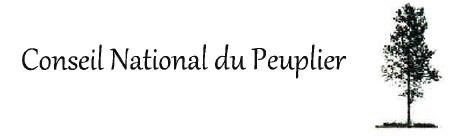 Charte Merci le Peuplier – Pays de la Loire Contribution à la reconstitution des peupleraies  Convention entre acheteur et populiculteur – N° de la convention : Le 6 octobre 2011, pépiniéristes, négociants et industriels du peuplier du nord-ouest de la France ont signé la charte : « Merci le Peuplier ». Cette charte est devenue nationale le 24 avril 2014.  Les acheteurs de peuplier, signataires de la Charte Merci le Peuplier, se sont engagés à promouvoir les reboisements de peuplier, dans le respect des lois et règlements, et à participer au financement d'une partie du reboisement des parcelles exploitées à raison de 2,50 € par plant, à concurrence du nombre de grumes achetés.  Cette opération concerne seulement les renouvellements de peupleraies existantes.  Le Conseil Régional des Pays de la Loire a décidé de soutenir la redynamisation de la filière par un abondement de la charte Merci le Peuplier. Répondant à des critères particuliers, cet abondement est une aide de 2,50 € par plant (soit environ 500 € par hectare) qui s'ajoute aux 2.50 €/plant apportés par les industriels de la filière aux populiculteurs, et aux 0,30 €/plant accordés par les pépiniéristes signataires de la charte Merci le Peuplier sous forme de réduction de prix à l’achat.  L'abondement de la Région Pays de la Loire pourra être demandé à partir du 13 novembre 2020 jusqu’au 31/12/2022 avec une date limite de demande de versement fixée au 31/12/2024.  Les détails de la charte (entreprises signataires et règles) sont disponibles sur www.mercilepeuplier.org     Conditions de l’offre pour le populiculteur - propriétaire :   Que vos forêts soient certifiées PEFC. Numéro d’adhésion : ................................................  Que la replantation ait lieu dans un délai de 2 ans à compter de la date limite d’exploitation indiquée au contrat [et avant le 31/12/2024 pour le complément de la Région Pays de la Loire]  Que les plants choisis pour la replantation figurent sur la liste « cultivars de peuplier éligibles aux aides de l’Etat pour la culture en futaie » en vigueur disponible à l’adresse internet suivante :   http://agriculture.gouv.fr/materiels-forestiers-de-reproduction-arretes-regionaux-relatifs-aux-aides-de-letatlinvestissement        ou par le lien court   https://goo.gl/m77gDR  Dans son propre intérêt, et dans celui de la filière, le populiculteur – propriétaire s’engage :  A réaliser les travaux nécessaires à l’obtention de bois de qualité, notamment l’ensemble des tailles de formation et élagages nécessaires (cf. itinéraires techniques conseillés, renseignements auprès du CRPF et des professionnels : pépiniéristes, entreprises de travaux, coopératives, experts etc.)  A réaliser les travaux de reboisement et d’entretien dans le respect de l’environnement et de ses engagements PEFC, et en accord avec les éventuels cahiers des charges locaux peuplier-environnement.  Lorsque viendra le moment de vendre les arbres issus de ces reboisements, le populiculteur veillera à préférer (dans le respect du droit et de la libre concurrence du marché) la vente de ses bois à une entreprise locale, ne serait-ce que pour minimiser l’impact écologique et économique du transport.  VOLET A : Aide « Merci le Peuplier »  La Charte « Merci le Peuplier » peut s'appliquer sur toute la France métropolitaine   Partie A1 : à remplir au moment de la signature du contrat d'achat  Conditions pour l’entreprise :  Référence du contrat d’achat : …………….......................................................................................... Date limite d’exploitation indiquée au contrat : ............................................................................. Nombre de tiges (diamètre strictement supérieur à 30 cm) achetées : .........................................  	[ce nombre définit le nombre de plants aidés]    Localisation des parcelles :  Fait en DEUX exemplaires à …………………………………………….………….........  Le …………………………….................    Pour l’aide complémentaire « Merci le peuplier – Pays de la Loire » : dès signature de cette convention, se reporter au volet B partie B1. Partie A2 : Clôture de la convention « Merci le Peuplier » (dans les deux ans qui suivent la date de fin d’exploitation)  L’acheteur reconnaît avoir reçu du vendeur les preuves suivantes :  Attestation d’adhésion à la certification PEFC  Facture d’achat des plants (ou justificatif  Cf. Charte)  Le vendeur reconnaît avoir reçu une aide de   (nombre de plants)……………………. X 2.50 €/plant   	=   ………………………………..  €  Fait en DEUX exemplaires à …………………………………………….………….........  Le …………………………….................   Ce document et les preuves doivent être conservés par l’entreprise (copie pour le populiculteur).   Pour l’aide complémentaire « Merci le Peuplier – Pays de la Loire » : dès la clôture de cette convention, se reporter au B2.  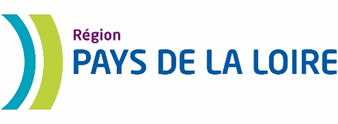 VOLET B : Aide complémentaire « Merci le peuplier – Pays de la Loire »Partie B1 : demande de l'aide complémentaire Région Pays de la Loire  Je soussigné (nom, prénom) ……………………………………………………...................................................ai l’honneur de demander au Conseil Régional des Pays de la Loire l’aide complémentaire « Merci le peuplier – Pays de la Loire » accordée aux reboisements réalisés dans le cadre de la charte « Merci le Peuplier », et habilite le GUICHET à vérifier l’exactitude de mes déclarations.  En cas de cession de la parcelle, je m'engage à en informer le GUICHET (pendant les 8 ans qui suivent l'attribution d'aide).  Pièces à transmettre : Si personne physique : RIB iban Photocopie de la carte d'identité  Si personne morale : indivision, groupement forestier, société civile, commune... Habilitation du mandataire à signer (voir extrait des statuts concernant la gérance...)  Kbis ou attestation MSA le cas échéant RIB iban Fait à …………………………………………….…………...................  Le ……………………………........................................... Signature du propriétaire populiculteur :  Une copie de cette convention (3 pages), une fois les parties A1 et B1 complétées et signées, est à envoyer dans un délai de 3 mois après la signature de la convention et dans tous les cas avant le 31/12/2024, à l'adresse :  GUICHET Partie B2 : demande de versement de l'aide régionale  Ayant réalisé les travaux de plantation et après avoir obtenu l’aide « Merci le Peuplier » attribuée par les entreprises, je sollicite le versement de l’aide de la Région Pays de la Loire.  Pièces à transmettre :  Copie de la facture acquittée du pépiniériste ou du fournisseur  et en cas de non acquittement de la facture : relevé bancaire attestant du paiement   Fait à …………………...................................................  Le ……………………………................................................. Signature du propriétaire populiculteur :  Une copie de cette convention (3 pages), une fois entièrement complétée et signée, est à envoyer dans un délai d'un mois après la signature de la partie A2, accompagnée des pièces à transmettre, au GUICHET à l'adresse indiquée plus haut.  Le paiement sera réalisé directement par le Conseil Régional des Pays de la Loire.  Structure achetant les peupliers  Nom :  Adresse :  Populiculteur – propriétaire   Nom, prénom (ou raison sociale)  Adresse  Téléphone  E-mail   Département  Commune  Coordonnées de la parcelle (GPS, cadastrales, ou autre)  Signature entreprise Signature populiculteur Signature entreprise Signature populiculteur 